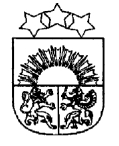 LATVIJAS  REPUBLIKA  KRĀSLAVAS  NOVADSKRĀSLAVAS  NOVADA  DOMEReģ. Nr. 90001267487Rīgas iela 51, Krāslava, Krāslavas nov., LV-5601. Tālrunis +371 65624383, fakss +371 65681772e-pasts: dome@kraslava.lvKrāslavāSĒDES  PROTOKOLS2015.gada 17.decembrī                                            				 	    	 Nr.16Sēde sasaukta	 Rīgas ielā 51, Krāslavā, plkst.1400Sēdi atklāj plkst.1400Sēdi vada 	– novada domes priekšsēdētājs Gunārs UpenieksProtokolē 	– domes lietvede Ārija LeonovičaPiedalās: 	  Deputāti- Vjačeslavs Aprups, Vera Bīriņa, Jāzeps Dobkevičs, Aivars Krūmiņš, Viktorija Lene, Antons Ļaksa, Viktors Moisejs, Juris Saksons, Jānis Tukāns,  Gunārs Upenieks, Viktorija Vengreviča, Ēriks ZaikovskisPašvaldības administrācijas darbinieki: J.Geiba		- izpilddirektorsV.Aišpurs		- Administratīvās nodaļas vadītājsI.Hmeļņicka		- izpilddirektora vietniece finanšu un budžeta jautājumosI.Danovska		- Būvvaldes vadītājaI.Dzalbe		- attīstības nodaļas vadītājaA.Skerškāns		- vecākais juriskonsultsE.Ciganovičs		- juriskonsultsJ.Križanovska		- grāmatvedības nodaļas vadītājaI.Kavinska		- sabiedrisko attiecību speciālisteJ.Mančinskis		- izpilddirektora vietnieksM.Teivišs		- SIA “DOVA” pārstāvisNepiedalās - Raimonds Kalvišs (komandējumā) Vitālijs Aišpurs (komandējumā), Aleksandrs Jevtušoks (darbnespējas lapa)Sēdes vadītājs G.Upenieks piedāvā veikt izmaiņas sēdes darba kārtībā un iekļaut:papildjautājumu Nr.8 „ Par sadzīves atkritumu apsaimniekošanas līgumu”;papildjautājumu Nr.9 “Par nekustamā īpašuma nosacīto cenu”;papildjautājumu Nr.10 “Par kustamās mantas noņemšanu no bilances”;papildjautājumu Nr.11 “Par kustamās mantas atsavināšanu”;papildjautājumu Nr.12 “Par pašvaldības nekustamā īpašuma atsavināšanu”;papildjautājumu Nr.13 “Par noteikumu “Kārtība, kādā Krāslavas  novada pašvaldība organizē samaksas atgūšanu no vecākiem par ārpusģimenes aprūpes pakalpojumiem” apstiprināšanu”;papildjautājumu Nr.14 “Par finansējuma piešķiršanu”;papildjautājumu Nr.15 “Par nekustamā īpašuma nodokļa parāda un nokavējuma naudas piedziņu bezstrīda kārtībā”;papildjautājumu Nr.16 “Par nekustamā īpašuma nodokļa parāda dzēšanu”;papildjautājumu Nr.17 “Par izmaiņām “Kārtībā, kādā piešķir naudas balvu Krāslavas novada sportistiem par izciliem sasniegumiem sportā””;papildjautājumu Nr.18 “Par grozījumiem Krāslavas novada pašvaldības 2015.gada budžetā”;papildjautājumu Nr.19 “Informācija par 2016.gada budžeta sagatavošanu”.Deputātiem citu priekšlikumu un iebildumu nav.Balso par sēdes darba kārtību ar papildinājumiem.Vārdiskais balsojums:par –  V.Aprups, V.Bīriņa, J.Dobkevičs, A.Krūmiņš, V.Lene, A.Ļaksa, V.Moisejs, J.Saksons, J.Tukāns,  G.Upenieks, V.Vengreviča, Ē.Zaikovskispret - navatturas - navAtklāti balsojot, par – 12, pret – nav, atturas – nav, Krāslavas novada dome nolemj:Apstiprināt sēdes darba kārtību ar papildinājumiem.Darba kārtība:Par zemes gabala sadalīšanuZemes jautājumiAdresācijas jautājumiPar deklarētās dzīvesvietas ziņu anulēšanuDzīvokļu jautājumiPar dzīvokļa Nr.[..], Rīgas ielā 110, Krāslavā, izīrēšanu Par Krāslavas novada pašvaldības saistošo noteikumu Nr.2015/13 „Par ģimenes vai atsevišķi dzīvojošas personas atzīšanu par maznodrošinātu Krāslavas novada pašvaldībā” precizēšanuPar sadzīves atkritumu apsaimniekošanas līgumuPar nekustamā īpašuma nosacīto cenuPar kustamās mantas noņemšanu no bilancesPar kustamās mantas atsavināšanuPar pašvaldības nekustamā īpašuma atsavināšanuPar noteikumu “Kārtība, kādā Krāslavas  novada pašvaldība organizē samaksas atgūšanu no vecākiem par ārpusģimenes aprūpes pakalpojumiem” apstiprināšanuPar finansējuma piešķiršanuPar nekustamā īpašuma nodokļa parāda un nokavējuma naudas piedziņu bezstrīda kārtībāPar nekustamā īpašuma nodokļa parāda dzēšanu Par izmaiņām “Kārtībā, kādā piešķir naudas balvu Krāslavas novada sportistiem par izciliem sasniegumiem sportā”Par grozījumiem Krāslavas novada pašvaldības 2015.gada budžetāInformācija par 2016.gada budžeta sagatavošanu1.§Par zemes gabala sadalīšanuZiņo: G.UpenieksVārdiskais balsojums:par –  V.Aprups, V.Bīriņa, J.Dobkevičs, A.Krūmiņš, V.Lene, A.Ļaksa, V.Moisejs, J.Saksons, J.Tukāns, G.Upenieks, V.Vengreviča, Ē.Zaikovskispret - navatturas - navAtklāti balsojot, par – 12, pret – nav, atturas – nav, Krāslavas novada dome nolemj:      Saskaņā ar “Zemes ierīcības likuma” 8.panta noteikumiem,  atļaut zemes īpašuma sadali Skaistas ielā 22, Krāslavā Krāslavas novadā  (zemes kadastra vienības Nr.6001 003 0121)  un pasūtīt  zemes ierīcības projektu. Pamatojums – zemesgrāmatu apliecība, zemes robežu plāns, pilnvarotas personas Oļega  Dudarenoka  iesniegums.Zemes gabalu sadalīt atbilstoši pievienotajai shēmai un darba uzdevumam.Lēmuma projekta iesniedzējs:domes priekšsēdētājs  G.UpenieksLēmuma projekta sagatavotājsBūvvaldes vadītāja  I.Danovska2.§Zemes jautājumiZiņo: G.UpenieksVārdiskais balsojums:par –  V.Aprups, V.Bīriņa, J.Dobkevičs, A.Krūmiņš, V.Lene, A.Ļaksa, V.Moisejs, J.Saksons, J.Tukāns,  G.Upenieks, V.Vengreviča, Ē.Zaikovskispret - navatturas - navAtklāti balsojot, par – 12, pret – nav, atturas – nav, Krāslavas novada dome nolemj:1. Pamatojoties uz Janīnas Ž[..] 27.11.2015.iesniegumu, lauzt 10.05.2012. Krāslavas pagasta lauku apvidus zemes nomas līgumu Nr.237. Izbeigt Janīnai Ž[..], personas kods [..], nomas tiesības uz zemes vienības ar kadastra apzīmējumu 6078-001-0581 daļu 0,05 ha platībā Krāslavas novada Krāslavas pagastā.2. Pamatojoties uz personu iesniegumiem, saskaņā ar likuma par '' Valsts un pašvaldību īpašuma privatizācijas un privatizācijas sertifikātu izmantošanas pabeigšanas līkums'' 25.panta otro daļu un MK noteikumu Nr.644 „Noteikumi par neizpirktās lauku apvidus zemes nomas līguma noslēgšanas un nomas maksas aprēķināšanas kārtību” 7.punktu, pagarināt Krāslavas novada Skaistas pagasta zemes nomniekiem lauku apvidus zemes nomas līgumus uz 10 gadiem, nosakot nomas maksu 0,5% apmērā no zemes kadastrālās vērtības gadā, saskaņā ar pievienoto sarakstu:3. Pamatojoties uz Z/S „Liepa” īpašnieka Ilmāra Č[..] pilnvarotās personas Birutas Č[..]01.12.2015.iesniegumu, iznomāt Z/S „Liepa”, reģistrācijas Nr.41501014297, juridiskā adrese: Krāslavas novads, Kombuļu pagasts, „Kūdiņi”, Krāslavas novada pašvaldībai piekritīgo zemes vienību 3,08 ha platībā ar kadastra apzīmējumu 6074-005-0155 Kombuļu pagastā uz 5 gadiem, nosakot nomas maksu 0,5% apmērā no zemes kadastrālās vērtības gadā, saskaņā ar MK noteikumu Nr.735 „Noteikumi par publiskas personas zemes nomu” 18.1.punktu. Zemes lietošanas mērķis – zeme, uz kuras galvenā saimnieciskā darbība ir lauksaimniecība (kods 0101).4. Pamatojoties uz Ināras B[..]-T[..] 30.11.2015.iesniegumu, grozīt 20.12.2012. Izvaltas pagasta lauku apvidus zemes nomas līgumu Nr.444. Izbeigt Inārai B[..]-T[..], personas [..], nomas tiesības uz zemes vienību ar kadastra apzīmējumu 6064-004-0293 Krāslavas novada Izvaltas pagastā.5. Pamatojoties uz Regīnas F[..] 26.11.2015.iesniegumu, lauzt 27.11.2014. Robežnieku pagasta lauku apvidus zemes nomas līgumu Nr.3-F. Izbeigt Regīnai F[..], personas kods [..], nomas tiesības uz zemes vienībām ar kadastra apzīmējumiem 6086-006-0452 un 6086-006-0155 Krāslavas novada Robežnieku pagastā.6. Pamatojoties uz Pjotra L[..] 02.12.2015.iesniegumu, iznomāt Pjotram L[..], personas kods [..], dzīvo [..], Krāslavas novadā, Krāslavas novada pašvaldībai piekritīgo zemes vienību 2,4 ha platībā ar kadastra apzīmējumu 6086-006-0155 Robežnieku pagastā uz 5 gadiem, nosakot nomas maksu 0,5% apmērā no zemes kadastrālās vērtības gadā, saskaņā ar MK noteikumu Nr.735 „Noteikumi par publiskas personas zemes nomu” 18.1.punktu. Zemes lietošanas mērķis – zeme, uz kuras galvenā saimnieciskā darbība ir lauksaimniecība (kods 0101). 7. Pamatojoties uz Valsts zemes dienesta Latgales reģionālās nodaļas 30.11.2015. vēstuli Nr.2-04-L/350, sakarā ar to, ka VZD Latgales reģionālajai nodaļai ir pamats atzīt Irinai Ivanovai īpašuma tiesības uz mantojamo zemi Kalniešu pagastā, atcelt Krāslavas novada domes 25.08.2011. lēmumu (protokols Nr.9, 5.§, 15.punkts) daļā par lietošanas tiesību izbeigšanu Irinai Ivanovai, p.k.111173-12416, uz zemes vienību ar kadastra apzīmējumu 6068-001-0163, kā arī atcelt Krāslavas novada domes 25.08.2011. lēmumu (protokols Nr.9, 5.§, 17.punkts) daļā par zemes vienības ar kadastra apzīmējumu 6068-001-0163 ieskaitīšanu rezerves zemes fondā, kā arī atcelt Krāslavas novada domes 22.09.2011. lēmumu (protokols Nr.10, 5.§, 27.punkts) daļā par zemes vienības ar kadastra apzīmējumu 6068-001-0163 piekritību Krāslavas novada pašvaldībai.8. Pamatojoties uz Alīnas M[..] 18.09.2015.iesniegumu, iznomāt Alīnai M[..], personas kods [..], dzīvo Krāslavas novadā, [..], Krāslavas novada pašvaldībai piekritīgās zemes vienības 0,1 ha platībā ar kadastra apzīmējumu 6084-003-0092 un 0,69 ha platībā ar kadastra apzīmējumu 6084-003-0093 Krāslavas novada Piedrujas pagastā uz 5 gadiem, nosakot nomas maksu par zemes vienību ar kadastra apzīmējumu 6084-003-0092 1,5% apmērā no zemes kadastrālās vērtības gadā, piemērojot koeficientu 1,5 sakarā ar to, ka uz zemesgabala atrodas būves, kuras ir ierakstāmas, bet nav ierakstītas zemesgrāmatā, saskaņā ar MK noteikumu Nr.735 „Noteikumi par publiskas personas zemes nomu” 7.2.punktu, 9.1.punktu, bet par zemes vienību ar kadastra apzīmējumu 6084-003-0093 0,5% apmērā no zemes kadastrālās vērtības gadā, saskaņā ar MK noteikumu Nr.735 „Noteikumi par publiskas personas zemes nomu” 18.1.punktu. Zemes lietošanas mērķis – zeme, uz kuras galvenā saimnieciskā darbība ir lauksaimniecība (kods 0101). Uz zemes vienības ar kadastra apzīmējumu 6084-003-0092 atrodas Alīnas M[..] valdījumā esoša dzīvojamā māja ar saimniecības ēkām saskaņā ar 19.11.2015. Piedrujas pagasta pārvaldes izziņu Nr.47.9. Pamatojoties uz Ivana M[..] 01.12.2015.iesniegumu, iznomāt Ivanam M[..], personas kods [..], dzīvo Krāslavas novadā, [..]Krāslavas novada pašvaldībai piekritīgās zemes vienības 0,2 ha platībā ar kadastra apzīmējumu 6084-003-0098, 0,7 ha platībā ar kadastra apzīmējumu 6084-003-0181 un 0,5 ha platībā ar kadastra apzīmējumu 6084-003-0470 Krāslavas novada Piedrujas pagastā uz 5 gadiem, nosakot nomas maksu par zemes vienību ar kadastra apzīmējumu 6084-003-0098 1,5% apmērā no zemes kadastrālās vērtības gadā, piemērojot koeficientu 1,5 sakarā ar to, ka uz zemesgabala atrodas būves, kuras ir ierakstāmas, bet nav ierakstītas zemesgrāmatā, saskaņā ar MK noteikumu Nr.735 „Noteikumi par publiskas personas zemes nomu” 7.2.punktu, 9.1.punktu, bet par zemes vienībām ar kadastra apzīmējumiem 6084-003-0181 un 6084-003-0470 0,5% apmērā no zemes kadastrālās vērtības gadā, saskaņā ar MK noteikumu Nr.735 „Noteikumi par publiskas personas zemes nomu” 18.1.punktu. Zemes lietošanas mērķis – zeme, uz kuras galvenā saimnieciskā darbība ir lauksaimniecība (kods 0101). Uz zemes vienības ar kadastra apzīmējumu 6084-003-0098 atrodas Ivana M[..] valdījumā esoša dzīvojamā māja ar saimniecības ēkām saskaņā ar 01.12.2015. Piedrujas pagasta pārvaldes izziņu Nr.49.10. Pamatojoties uz Jurija Š[..] 01.12.2015.iesniegumu, iznomāt Jurijam Š[..], personas kods [..], dzīvo Krāslavas novadā, [..], Krāslavas novada pašvaldībai piekritīgo zemes vienību 4,9 ha platībā ar kadastra apzīmējumu 6084-002-3004 Piedrujas pagastā uz 5 gadiem, nosakot nomas maksu 0,5% apmērā no zemes kadastrālās vērtības gadā, saskaņā ar MK noteikumu Nr.735 „Noteikumi par publiskas personas zemes nomu” 18.1.punktu. Zemes lietošanas mērķis – zeme, uz kuras galvenā saimnieciskā darbība ir lauksaimniecība (kods 0101).11. Pamatojoties uz Jevgēnija M[..] 21.10.2015.iesniegumu, iznomāt Jevgēnijam M[..], personas kods [..], dzīvo Krāslavas novadā, [..]Krāslavas novada pašvaldībai piekritīgās zemes vienības 1,23 ha platībā ar kadastra apzīmējumu 6084-004-0307 un 7,11 ha platībā ar kadastra apzīmējumu 6084-004-0041 Krāslavas novada Piedrujas pagastā uz 5 gadiem, nosakot nomas maksu 0,5% apmērā no zemes kadastrālās vērtības gadā, saskaņā ar MK noteikumu Nr.735 „Noteikumi par publiskas personas zemes nomu” 18.1.punktu. Zemes lietošanas mērķis – zeme, uz kuras galvenā saimnieciskā darbība ir lauksaimniecība (kods 0101). 12. Pamatojoties uz Aināra G[..] 07.12.2015.iesniegumu, iznomāt Aināram G[..], personas kods [..], dzīvo [..], Krāslavas novadā, Krāslavas novada pašvaldībai piekritīgās zemes vienības ar kadastra apzīmējumu 6084-002-3001 daļu 0,5 ha platībā, kā arī rezerves zemes fondā ieskaitīto zemes vienību 2,88 ha platībā ar kadastra apzīmējumu 6084-003-3064 Krāslavas novada Piedrujas pagastā uz 5 gadiem, nosakot nomas maksu 0,5% apmērā no zemes kadastrālās vērtības gadā, saskaņā ar MK noteikumu Nr.735 „Noteikumi par publiskas personas zemes nomu” 18.1.punktu. Zemes lietošanas mērķis – zeme, uz kuras galvenā saimnieciskā darbība ir lauksaimniecība (kods 0101). Noteikt, ka pašvaldība var vienpusējā kārtā izbeigt zemes nomas tiesībās uz zemes vienību ar kadastra apzīmējumu 6084-003-3064 gadījumā, ja minētā zemes vienība ir nepieciešama Zemes pārvaldības likumā norādīto mērķu realizācijai.13. Pamatojoties uz Jāzepa V[..] 08.12.2015.iesniegumu, grozīt 20.04.2009. Aulejas pagasta lauku apvidus zemes nomas līgumu Nr.5. Samazināt Jāzepam V[..], personas kods [..], dzīvo Krāslavas novadā, Aulejas pagastā, s.L.Podnieki, “Osīši”, iznomātās zemes platību, atstājot nomas lietošanā zemes vienības ar kadastra apzīmējumu 6048-001-0051 daļu 3,0 ha platībā saskaņā ar grafisko pielikumu.14. Pamatojoties uz Antona L[..] 07.12.2015.iesniegumu, iznomāt Antonam L[..], personas kods [..], dzīvo Krāslavas novada [..], zemes reformas pabeigšanai paredzēto zemes vienību 0,6 ha platībā ar kadastra apzīmējumu 6070-001-0011 Krāslavas novada Kaplavas pagastā uz 5 gadiem, nosakot nomas maksu 0,5% apmērā no zemes kadastrālās vērtības gadā, saskaņā ar MK noteikumu Nr.735 „Noteikumi par publiskas personas zemes nomu” 18.1.punktu. Zemes lietošanas mērķis – zeme, uz kuras galvenā saimnieciskā darbība ir lauksaimniecība (kods 0101). Noteikt, ka nomas tiesības uz zemes vienību ar kadastra apzīmējumu 6070-001-0011 var tikt izbeigtas pirms termiņa ja mainās zemes īpašnieks vai valdītājs.15. Sakarā ar Jakova Z[..] nāvi, lauzt 31.07.2008. Kaplavas pagasta lauku apvidus zemes nomas līgumu Nr.3. Izbeigt Jakovam Z[..], personas kods [..], nomas tiesības uz zemes vienības ar kadastra apzīmējumu 6070-005-0189 daļu 1,0 ha platībā Krāslavas novada Kaplavas pagastā.16. Saskaņā ar Marijas R[..]30.11.2015. personīgo iesniegumu, lauzt 20.03.2007. Indras pagasta lauku apvidus zemes nomas līgumu Nr.17. Izbeigt Marijai R[..], personas kods [..], zemes nomas līguma tiesības uz zemes vienību ar kadastra apzīmējumu 60620060370  Krāslavas novada Indras  pagastā.Saskaņā ar Leonginas P[..] 26.11.2015. personīgo iesniegumu, iznomāt Leonginai P[..], personas kods [..], dzīvo Krāslavas novada [..]Krāslavas novada pašvaldībai piekritīgas zemes vienības 0,40 ha platība ar kadastra apzīmējumu 60620040334 un 1,00 ha platība ar kadastra apzīmējumu 60620040452 Krāslavas novada Indras  pagastā uz 10 gadiem, nosakot nomas maksu 0,5% apmērā no zemes kadastrālās vērtības gadā, pamatojoties uz MK noteikumu Nr.735 ‘’Noteikumi par valsts un pašvaldības zemes nomu” 18.1 punktu. Zemes lietošanas mērķis – zeme, uz kuras galvenā saimnieciskā darbība ir lauksaimniecība (kods 0101).Saskaņā ar Anatolija K[..] 23.10.2015. personīgo iesniegumu, iznomāt Anatolijam K[..], personas kods [..], dzīvo Krāslavas novada [..], Krāslavas novada pašvaldībai piekritīgo zemes vienību 1,50 ha platība ar kadastra apzīmējumu 60620010108 Krāslavas novada Indras  pagastā uz 10 gadiem, nosakot nomas maksu 0,5% apmērā no zemes kadastrālās vērtības gadā, pamatojoties uz MK noteikumu Nr.735 ‘’Noteikumi par valsts un pašvaldības zemes nomu” 18.1 punktu. Zemes lietošanas mērķis – zeme, uz kuras galvenā saimnieciskā darbība ir mežsaimniecība (kods 0201).Saskaņā ar Tatjanas Ž[..] 08.12.2015. personīgo iesniegumu, iznomāt Tatjanai Ž[..], personas kods [..], dzīvo Krāslavas novada [..], Krāslavas novada pašvaldībai piekritīgo zemes vienību 2,00ha platība ar kadastra apzīmējumu 60620041083 Krāslavas novada Indras  pagastā uz 10 gadiem, nosakot nomas maksu 0,5% apmērā no zemes kadastrālās vērtības gadā, pamatojoties uz MK noteikumu Nr.735 ‘’Noteikumi par valsts un pašvaldības zemes nomu” 18.1 punktu. Zemes lietošanas mērķis – zeme, uz kuras galvenā saimnieciskā darbība ir lauksaimniecība (kods 0101).Saskaņā ar Pāvela T[..] 11.12.2015. personīgo iesniegumu, lauzt 23.02.2009. Indras pagasta lauku apvidus zemes nomas līgumu Nr.189. Izbeigt Pāvelam T[..], personas kods [..], zemes nomas līguma tiesības uz zemes vienību ar kadastra apzīmējumu 60620070342  Krāslavas novada Indras  pagastā.Saskaņā ar Tatjanas P[..] 11.12.2015. personīgo iesniegumu, iznomāt Tatjanai P[..], personas kods [..], dzīvo Krāslavas novada [..], Krāslavas novada pašvaldībai piekritīgo zemes vienību 1,50 ha platība ar kadastra apzīmējumu 60620070342 Krāslavas novada Indras  pagastā uz 10 gadiem, nosakot nomas maksu 0,5% apmērā no zemes kadastrālās vērtības gadā, pamatojoties uz MK noteikumu Nr.735 ‘’Noteikumi par valsts un pašvaldības zemes nomu” 18.1 punktu. Zemes lietošanas mērķis – zeme, uz kuras galvenā saimnieciskā darbība ir lauksaimniecība (kods 0101).Lēmuma projekta iesniedzējs:Domes priekšsēdētājs G.UpenieksLēmuma projektu sagatavotājs:Zemes lietu speciālists I.SkerškānsIndras pagasta pārvaldes zemes lietu speciāliste V. Bārtule3.§Adresācijas jautājumiZiņo: G.UpenieksVārdiskais balsojums:par –  V.Aprups, V.Bīriņa, J.Dobkevičs, A.Krūmiņš, V.Lene, A.Ļaksa, V.Moisejs, J.Saksons, J.Tukāns, G.Upenieks, V.Vengreviča, Ē.Zaikovskispret - navatturas - navAtklāti balsojot, par – 12, pret – nav, atturas – nav, Krāslavas novada dome nolemj:1. Pamatojoties uz SIA „VARPA” 23.11.2015. iesniegumu, saskaņā ar 08.12.2015. MK noteikumu Nr.698 „Adresācijas sistēmas noteikumi” 2.8., 28. punktiem, piešķirt jaunbūvei (granulu noliktavas piebūve) uz zemes vienības ar kadastra apzīmējumu 6070-004-0008 adresi – „Priedkalnes 1”, Kaplavas pagasts, Krāslavas novads, LV-5668. Jaunbūves būvprojekta pasūtītājs – SIA „VARPA”. Pielikumā jaunbūves izvietojuma shēma.2. Sakarā ar to, ka zemes vienība ar kadastra apzīmējumu 6070-004-0172 ir neapbūvēta, saskaņā ar 08.12.2015. MK noteikumu Nr.698 „Adresācijas sistēmas noteikumi” 2.9., 9., 30. punktiem, likvidēt adresi „Laimiņi”, Kaplavas pagasts, Krāslavas novads, LV-5668.3. Pamatojoties uz Z/S “Druviņi” īpašnieka Ernesta M[..] 10.12.2015. iesniegumu, sakarā ar nekustamā īpašuma reģistrāciju zemesgrāmatā, saskaņā ar 08.12.2015. MK noteikumu Nr.698 „Adresācijas sistēmas noteikumi” 2.8., 28. punktiem, piešķirt trijām jaunbūvēm (176 slaucamo govju kompleksa lopu nepiesietai turēšanai 2.korpuss, cietstāvošo govju un jaunlopu novietne, skābbarības bedre) adresi „Skaistmalas”, c.Kotolnieki, Skaistas pagasts, Krāslavas novads, LV-5671. Jaunbūvju būvprojekta pasūtītājs – Z/S “Druviņi”. Jaunbūves atrodas uz zemes vienībām ar kadastra apzīmējumiem 6088-006-0314 un 6088-006-0311. Pielikumā jaunbūvju izvietojuma shēma.Lēmuma projekta iesniedzējs:Domes priekšsēdētājs G.UpenieksLēmuma projektu sagatavotājs:Zemes lietu speciālists I.Skerškāns4.§Par deklarētās dzīvesvietas ziņu anulēšanuZiņo: G.UpenieksVārdiskais balsojums:par –  V.Aprups, V.Bīriņa, J.Dobkevičs, A.Krūmiņš, V.Lene, A.Ļaksa, V.Moisejs, J.Saksons, J.Tukāns, G.Upenieks, V.Vengreviča, Ē.Zaikovskispret - navatturas - navAtklāti balsojot, par – 12, pret – nav, atturas – nav, Krāslavas novada dome nolemj:Pamatojoties uz LR Dzīvesvietas deklarēšanas likuma 12. panta pirmās daļas 2.punktu, anulēt ziņas par deklarēto dzīvesvietu Krāslavas novada pašvaldībā personām, kurām nav tiesiska pamata dzīvot deklarētajā dzīvesvietā:Nadeždai B[..], Sila ielā 35, Krāslavā;Davidam Č[..], Vienības ielā 59-18, Krāslavā;Natālijai G[..], Aronsona ielā 4-53, Krāslavā;Jurim G[..], Lāčplēša ielā 17-8, Krāslavā;Ilonai K[..], Lāčplēša ielā 17-8, Krāslavā;Ralfam Adrianam G[..], Lāčplēša ielā 17-8, Krāslavā;Gabrielai M[..], Lāčplēša ielā 17-8, Krāslavā;Leonīdam L[..], Lāčplēša ielā 17-8, Krāslavā;Viktoram F[..], Ādmiņu ielā 12-4, Krāslavā.(Lēmumu pilns teksts pielikumā)Lēmuma projekta iesniedzējs:Domes priekšsēdētājs G.UpenieksLēmuma projektu sagatavotājs:Domes administratore-lietvede I.Bidzāne5.§Dzīvokļu jautājumiZiņo: G.UpenieksVārdiskais balsojums:par –  V.Aprups, V.Bīriņa, J.Dobkevičs, A.Krūmiņš, V.Lene, A.Ļaksa, V.Moisejs, J.Saksons, J.Tukāns, G.Upenieks, V.Vengreviča, Ē.Zaikovskispret - navatturas - navAtklāti balsojot, par – 12, pret – nav, atturas – nav, Krāslavas novada dome nolemj:1. Pamatojoties uz LR likumu “Par palīdzību dzīvokļa jautājumu risināšanā”, uzņemt dzīvokļa saņemšanas uzskaites rindā:- Pāvelu N[..], deklarētā dzīvesvieta [..]pag., ģimenes sastāvs[..]cilvēks;- Guntaru V[..], deklarētā dzīvesvieta [..], ģimenes sastāvs [..] cilvēks;- Natāliju S[..], deklarētā dzīvesvieta [..] ([..]”), ģimenes sastāvs [..] cilvēks (pirmās kārtas rindā – bez vecāku gādības).2. Piešķirt Pāvelam N[..], deklarētā dzīvesvieta [..]pag., 3-istabu dzīvokli Nr. [..] Jubilejas ielā [..],  Indrā,  kop.pl. 66,8 m2, ģimenes sastāvs [..] cilvēks.	Noņemt Pāvelu N[..]no dzīvokļa saņemšanas uzskaites rindas.3. Piešķirt Guntaram V[..], deklarētā dzīvesvieta [..], 1-istabu dzīvokli Nr. [..] Miera ielā [..],  Skaistā, kop.pl. 30,61 m2, ģimenes sastāvs [..] cilvēks	Noņemt Guntaru V[..]no dzīvokļa saņemšanas uzskaites rindas.4. Piešķirt Ludmilai M[..], deklarētā dzīvesvieta [..], 3-istabu dzīvokli Nr. [..] Rīgas ielā 114, Krāslavā, kop.pl. 65,34 m2, ģimenes sastāvs[..]cilvēki. (Dzīvokļa saņemšanas uzskaites rindā no 29.03.2012.)	Noņemt Ludmilu M[..] no dzīvokļa saņemšanas uzskaites rindas.Lēmuma projekta iesniedzējsDomes priekšsēdētājs G.UpenieksLēmuma projektu sagatavoja:  dzīvokļu komisija6.§Par dzīvokļa Nr. [..], Rīgas ielā 110, Krāslavā, izīrēšanu Ziņo: G.UpenieksVārdiskais balsojums:par –  V.Aprups, V.Bīriņa, J.Dobkevičs, A.Krūmiņš, V.Lene, A.Ļaksa, V.Moisejs, J.Saksons, J.Tukāns, G.Upenieks, V.Vengreviča, Ē.Zaikovskispret - navatturas - navAtklāti balsojot, par – 12, pret – nav, atturas – nav, Krāslavas novada dome nolemj:	Saskaņā ar likuma „Par pašvaldībām” 15.panta pirmās daļas 9.punktu, 21.panta pirmo daļu, likuma „Par dzīvojamo telpu īri” 28.5 panta pirmo daļu, likumu „Par palīdzību dzīvokļa jautājumu risināšana”, piešķirt Donātam D[..], personas kods [..], deklarētā dzīvesvieta Baznīcas iela [..], Krāslava, Krāslavas novads, 2-istabu dzīvokli Nr. [..] Rīgas ielā 110, Krāslavā, kop.pl. 46,30 m2, ģimenes sastāvs [..] cilvēki. 	 Lēmuma projekta iesniedzējsDomes priekšsēdētājs G.UpenieksLēmuma projekta sagatavotājsDomes vec.juriskonsults A.Skerškāns7.§Par Krāslavas novada pašvaldības saistošo noteikumu Nr.2015/13 „Par ģimenes vai atsevišķi dzīvojošas personas atzīšanu par maznodrošinātu Krāslavas novada pašvaldībā” precizēšanuZiņo: G.Upenieks, A.Skewrškāns (vecākais juriskonsults)Vārdiskais balsojums:par –  V.Aprups, V.Bīriņa, J.Dobkevičs, A.Krūmiņš, V.Lene, A.Ļaksa, V.Moisejs, J.Saksons, J.Tukāns, G.Upenieks, V.Vengreviča, Ē.Zaikovskispret - navatturas - navAtklāti balsojot, par – 12, pret – nav, atturas – nav, Krāslavas novada dome nolemj:Izskatot Vides aizsardzības un reģionālās attīstības ministrijas 2015.gada 08.decembra vēstuli Nr.18-6/10049 „Par saistošajiem noteikumiem”, kurā lūgts precizēt Krāslavas novada pašvaldības saistošos noteikumus Nr.2015/13 „Par ģimenes vai atsevišķi dzīvojošas personas atzīšanu par maznodrošinātu Krāslavas novada pašvaldībā”, pamatojoties uz likuma "Par palīdzību dzīvokļa jautājumu risināšanā" 14.panta sesto daļu un likuma "Par pašvaldībām" 43.panta trešo daļu:1. Precizēt Krāslavas novada pašvaldības saistošos noteikumus Nr.2015/13 „ Par ģimenes vai atsevišķi dzīvojošas personas atzīšanu par maznodrošinātu Krāslavas novada pašvaldībā” (turpmāk tekstā – noteikumi): Izslēgt noteikumu 3.punktā vārdu “rakstiska”; Aizstāt noteikumu tekstā vārdu “iesniedzējs” attiecīgā locījumā ar vārdu “persona” attiecīgā locījumā; Izteikt noteikumu 12.punktu sekojošā redakcijā: “Ja ģimene (persona) neatbilst maznodrošinātas ģimenes (personas) statusam, Sociālais dienests izsniedz ģimenei (personai) rakstisku atteikumu piešķirt maznodrošinātas ģimenes (personas) statusu, norādot atteikuma pamatojumu un lēmuma apstrīdēšanas un pārsūdzības kārtību.”  Izteikt noteikumu 19.punktu sekojošā redakcijā: “19. Sociālā dienesta lēmumu par ģimenes (personas) atbilstību maznodrošinātas ģimenes (personas) statusam vai par atteikumu piešķirt maznodrošinātas ģimenes (personas) statusu Administratīvā procesa likumā noteiktā kārtībā var apstrīdēt Krāslavas novada domē, Krāslavas novada domes lēmums pārsūdzams tiesā.”Lēmumu nosūtīt Vides aizsardzības un reģionālās attīstības ministrijai.Lēmuma projekta iesniedzējsDomes priekšsēdētājs G.UpenieksLēmuma projektu sagatavoja:Vec. juriskonsults A.Skerškāns8.§Par sadzīves atkritumu apsaimniekošanas līgumuZiņo: G.Upenieks, J.Mančinskis (izpilddirektora vietnieks)Vārdiskais balsojums:par –  V.Aprups, V.Bīriņa, J.Dobkevičs, A.Krūmiņš, V.Lene, A.Ļaksa, V.Moisejs, J.Saksons, J.Tukāns, G.Upenieks, V.Vengreviča, Ē.Zaikovskispret - navatturas - navAtklāti balsojot, par – 12, pret – nav, atturas – nav, Krāslavas novada dome nolemj:2000.gada 22.decembrī tika noslēgts līgums ar SIA „Dova” par sadzīves atkritumu apsaimniekošanu un tas ir spēkā līdz 2015.gada 22.decembrim.Lai nodrošinātu sadzīves atkritumu apsaimniekošanas pakalpojuma sniegšanas nepārtrauktību, pamatojoties uz likuma „Par pašvaldībām” 15.panta pirmās daļas 1.punktu un 21.panta pirmās daļas 27.punktu, Atkritumu apsaimniekošanas likuma 18.panta ceturto daļu, noslēgt vienošanos ar SIA „Dova” par sadzīves atkritumu apsaimniekošanas līguma grozījumiem un noteikt līguma termiņu līdz Publisko iepirkumu likumā noteiktajā kārtībā izvēlētā sadzīves atkritumu apsaimniekošanas pakalpojumu sniedzēja līguma spēkā stāšanās brīdim, bet ne ilgāk kā līdz 2016.gada 30.jūnijam.Lēmuma projekta iesniedzējs:Domes priekšsēdētājs G.UpenieksLēmuma projektu sagatavoja:Domes juriskonsults E.Ciganovičs9.§Par nekustamā īpašumu nosacīto cenuZiņo: G.UpenieksVārdiskais balsojums:par –  V.Aprups, V.Bīriņa, J.Dobkevičs, A.Krūmiņš, V.Lene, A.Ļaksa, V.Moisejs, J.Saksons, J.Tukāns, G.Upenieks, V.Vengreviča, Ē.Zaikovskispret - navatturas - navAtklāti balsojot, par – 12, pret – nav, atturas – nav, Krāslavas novada dome nolemj:            Pamatojoties uz Publiskas personas mantas atsavināšanas likuma 8.panta trešo daļu un Privatizācijas komisijas 2015.gada 10.decembra lēmumu (protokols Nr.10):        1. Apstiprināt Krāslavas novada pašvaldībai piederošā nekustamā īpašuma „Sānceļi” – trīs zemes gabalu 3,9245 ha platībā, Kalniešu pagastā, Krāslavas novadā (kadastra numurs 6068 004 0126) nosacīto cenu EUR 1700,00 (viens tūkstotis septiņi simti euro 00 centi) apmērā.       2. Apstiprināt Krāslavas novada pašvaldībai piederošā nekustamā īpašuma – zemes gabala 0,1066 ha platībā, 16.līnija 7, Cimoškas, Krāslavas pagastā, Krāslavas novadā (kadastra numurs 6078 001 0476) nosacīto cenu EUR 700,00 (septiņi simti euro 00 centi) apmērā.       3. Pašvaldības atsavināšanas izdevumu segšanai par šī lēmuma pirmajā un otrajā punktā minēto nekustamo īpašumu atsavināšanu, ieskaitīt Krāslavas novada domes kontā 10 % no nekustamā īpašuma nosacītās cenas.Lēmuma projekta iesniedzējs:Finanšu komitejaLēmuma projektu sagatavoja:Administratīvās nodaļas vadītājs V.Aišpurs10.§Par kustamās mantas noņemšanu no bilancesZiņo: G.UpenieksVārdiskais balsojums:par –  V.Aprups, V.Bīriņa, J.Dobkevičs, A.Krūmiņš, V.Lene, A.Ļaksa, V.Moisejs, J.Saksons, J.Tukāns, G.Upenieks, V.Vengreviča, Ē.Zaikovskispret - navatturas - navAtklāti balsojot, par – 12, pret – nav, atturas – nav, Krāslavas novada dome nolemj:              Pamatojoties uz likuma “ Par pašvaldībām” 14. panta pirmās daļas 2. punktu, 21.panta pirmo daļu, atļaut noņemt no Krāslavas novada domes bilances kustamo mantu – automašīnu NISSAN KING CAB, valsts reģistrācijas Nr. HS 4953, atlikusī vērtība – EUR 2303,52. Minēto automašīnu nodot likvidācijai Apstrādes uzņēmumā.Lēmuma projekta iesniedzējs:Finanšu komitejaLēmuma projektu sagatavoja:Administratīvās nodaļas vadītājs V.Aišpurs11.§Par kustamās mantas atsavināšanuZiņo: G.UpenieksVārdiskais balsojums:par –  V.Aprups, V.Bīriņa, J.Dobkevičs, A.Krūmiņš, V.Lene, A.Ļaksa, V.Moisejs, J.Saksons, J.Tukāns, G.Upenieks, V.Vengreviča, Ē.Zaikovskispret - navatturas - navAtklāti balsojot, par – 12, pret – nav, atturas – nav, Krāslavas novada dome nolemj:     Pamatojoties uz likuma ''Par pašvaldībām'' 14. panta pirmās daļas 2. punktu, 21. panta pirmās daļas 19.punktu, Publiskas personas mantas atsavināšanas likuma 6. panta otro un trešo daļām, 8.panta piekto daļu un 37. panta pirmo daļu:Atļaut atsavināt Krāslavas novada Robežnieku pagasta pārvaldes īpašumā esošu kustamo mantu – pasažieru autobusu MERCEDES BENZ 0303, valsts reģistrācijas Nr. FR 1771.1.1. Kustamā mantas atsavināšanas veids – pārdošana par brīvu cenu.      1.2. Noteikt kustamās mantas nosacīto cenu – EUR 680,00.  Uzdot Krāslavas novada domes Izsoļu komisijai organizēt kustamās mantas atsavināšanu atbilstoši Publiskas personas mantas atsavināšanas likumā noteiktajai kārtībai.       (pielikumā Krāslavas novada Robežnieku pagasta pārvaldes 25.11.2015. vēstule Nr. 1-8/25)      Lēmuma projekta iesniedzējs:      Finanšu komiteja      Lēmuma projektu sagatavoja:      Administratīvās nodaļas vadītājs V. Aišpurs12.§Par pašvaldības nekustamā īpašuma atsavināšanuZiņo: G.UpenieksBalso par lēmuma projektu kopumā.Vārdiskais balsojums:par –  V.Aprups, V.Bīriņa, J.Dobkevičs, A.Krūmiņš, V.Lene, A.Ļaksa, V.Moisejs, J.Saksons, J.Tukāns, G.Upenieks, V.Vengreviča, Ē.Zaikovskispret - navatturas - navAtklāti balsojot, par – 12, pret – nav, atturas – nav, Krāslavas novada dome nolemj:12.1.Pamatojoties uz likumu „Par valsts un pašvaldību zemes īpašuma tiesībām un to nostiprināšanu zemesgrāmatās”, likuma „Par pašvaldībām” 21.panta pirmās daļas 17.punktu, Publiskas personas mantas atsavināšanas likuma 4.panta pirmo daļu un ceturtās daļas 8.punktu, 5.panta pirmo daļu:Ierakstīt zemesgrāmatā uz Krāslavas novada pašvaldības vārda nekustamo īpašumu – zemesgabalu (kadastra apzīmējums 6096-009-0069), kas atrodas Ūdrīšu pagastā, Krāslavas novadā ar platību 5,5 ha (pēc kadastrālās uzmērīšanas zemesgabala platība var tikt precizēta).Nodot atsavināšanai Krāslavas novada pašvaldībai piederošo nekustamo īpašumu - zemesgabalu (kadastra apzīmējums 6096-009-0069).Noteikt nekustamā īpašuma atsavināšanas veidu – pārdošana par brīvu cenu.Uzdot Krāslavas novada domes Privatizācijas komisijai organizēt Krāslavas novada pašvaldībai piederošā nekustamā īpašuma – zemesgabala (kadastra apzīmējums 6069-009-0069) atsavināšanas procedūru saskaņā ar Publiskas personas mantas atsavināšanas likumu.12.2.Pamatojoties uz likumu „Par valsts un pašvaldību zemes īpašuma tiesībām un to nostiprināšanu zemesgrāmatās”, likuma „Par pašvaldībām” 21.panta pirmās daļas 17.punktu, Publiskas personas mantas atsavināšanas likuma 4.panta pirmo daļu un ceturtās daļas 8.punktu, 5.panta pirmo daļu:Ierakstīt zemesgrāmatā uz Krāslavas novada pašvaldības vārda nekustamo īpašumu – zemesgabalu (kadastra apzīmējums 6070-001-0101), kas atrodas Kaplavas pagastā, Krāslavas novadā ar platību 9,0 ha.Nodot atsavināšanai Krāslavas novada pašvaldībai piederošo nekustamo īpašumu - zemesgabalu (kadastra apzīmējums 6070-001-0101).Noteikt nekustamā īpašuma atsavināšanas veidu – pārdošana par brīvu cenu.Uzdot Krāslavas novada domes Privatizācijas komisijai organizēt Krāslavas novada pašvaldībai piederošā nekustamā īpašuma – zemesgabala (kadastra apzīmējums 6070-001-0101) atsavināšanas procedūru saskaņā ar Publiskas personas mantas atsavināšanas likumu.12.3.Pamatojoties uz likumu „Par valsts un pašvaldību zemes īpašuma tiesībām un to nostiprināšanu zemesgrāmatās”, likuma „Par pašvaldībām” 21.panta pirmās daļas 17.punktu, Publiskas personas mantas atsavināšanas likuma 3.panta pirmās daļas 4.punktu un 40.panta pirmo daļu:Nodot atsavināšanai Krāslavas novada pašvaldībai piederošo nekustamo īpašumu „Rakumi” (kadastra numuru 6096-010-0178), kas atrodas Ūdrīšu pagastā, Krāslavas novadā, un sastāv no zemes gabala ar platību 5,5 ha, uz kura atrodas smilts-grants un smilts atradne „Rakuti”.2. Noteikt nekustamā īpašuma atsavināšanas veidu – ieguldīšana kapitālsabiedrības pamatkapitālā.Apstiprināt nekustamā īpašuma nosacīto cenu – EUR 203100,00 (divi simti trīs tūkstoši viens simts euro 00 centi).Lēmuma 1.punktā minēto nekustamo īpašumu ieguldīt Krāslavas novada pašvaldības kapitālsabiedrības SIA „Krāslavas ūdens”, reģ.Nr.45903000240, juridiskā adrese Sporta iela 10, Krāslavā, pamatkapitālā.Uzdot Krāslavas novada domes Administratīvajai nodaļai organizēt Krāslavas novada pašvaldībai piederošā nekustamā īpašuma – „Rakumi” (kadastra numuru 6096-010-0178), kas atrodas Ūdrīšu pagastā, Krāslavas novadā, un sastāv no zemes gabala ar platību 5,5 ha, uz kura atrodas smilts-grants un smilts atradne „Rakuti” ieguldīšanu pašvaldības kapitālsabiedrības SIA „Krāslavas ūdens” pamatkapitālā.Lēmuma projekta iesniedzējs:Finanšu komitejaLēmuma projektu sagatavoja:Domes juriskonsults E.Ciganovičs13.§Par noteikumu “Kārtība, kādā Krāslavas  novada pašvaldība organizē samaksas atgūšanu no vecākiem par ārpusģimenes aprūpes pakalpojumiem”, apstiprināšanuZiņo: G.UpenieksVārdiskais balsojums:par –  V.Aprups, V.Bīriņa, J.Dobkevičs, A.Krūmiņš, V.Lene, A.Ļaksa, V.Moisejs, J.Saksons, J.Tukāns, G.Upenieks, V.Vengreviča, Ē.Zaikovskispret - navatturas - navAtklāti balsojot, par – 12, pret – nav, atturas – nav, Krāslavas novada dome nolemj:Pamatojoties uz likuma „Par pašvaldībām” 43.panta trešo daļu, apstiprināt noteikumus “Kārtība, kādā Krāslavas novada pašvaldība organizēs samaksas atgūšanu no vecākiem par ārpusģimenes aprūpes pakalpojumiem”.(noteikumu pilns teksts pielikumā)Lēmuma projekta iesniedzējs:Finanšu komitejaSociālo un veselības aizsardzības lietu komiteja14.§Par finansējuma piešķiršanu 14.1.Par finansējuma piešķiršanu biedrībai “Stariņš”Ziņo: G.UpenieksVārdiskais balsojums:par –  V.Aprups, V.Bīriņa, J.Dobkevičs, A.Krūmiņš, V.Lene, A.Ļaksa, V.Moisejs, J.Saksons, J.Tukāns, G.Upenieks, V.Vengreviča, Ē.Zaikovskispret - navatturas - navAtklāti balsojot, par – 12, pret – nav, atturas – nav, Krāslavas novada dome nolemj:Pamatojoties uz iesniegtajiem dokumentiem: Piešķirt 2016.gadā Krāslavas novada biedrībai „Stariņš” finansējumu EUR 700,00 (septiņi simti euro 00 centi) apmērā.Lēmuma projekta iesniedzējs:Finanšu komitejaSociālo un veselības aizsardzības lietu komiteja14.2.Par finansējuma piešķiršanu biedrībai „Krāslavas auto-moto sporta klubs”Ziņo: G.UpenieksVārdiskais balsojums:par –  V.Aprups, V.Bīriņa, J.Dobkevičs, A.Krūmiņš, V.Lene, A.Ļaksa, V.Moisejs, J.Saksons, J.Tukāns, G.Upenieks, V.Vengreviča, Ē.Zaikovskispret - navatturas - navAtklāti balsojot, par – 12, pret – nav, atturas – nav, Krāslavas novada dome nolemj:	Piešķirt finansējumu biedrībai „Krāslavas auto-moto sporta klubs” 1475 euro apmērā autokrosa sacensību “Latgales kauss” un “Krāslavas kauss rīkošanai”, autotrases un sporta automašīnu uzturēšanai 2016.gadā. 14.3.Par finansējuma piešķiršanu 308.Krāslavas jaunsargu vienībaiZiņo: G.UpenieksVārdiskais balsojums:par –  V.Aprups, V.Bīriņa, J.Dobkevičs, A.Krūmiņš, V.Lene, A.Ļaksa, V.Moisejs, J.Saksons, J.Tukāns, G.Upenieks, V.Vengreviča, Ē.Zaikovskispret - navatturas - navAtklāti balsojot, par – 12, pret – nav, atturas – nav, Krāslavas novada dome nolemj:	Piešķirt finansējumu 308.Krāslavas jaunsargu vienībai 1200 euro apmērā papildekipējuma iegādei un pasākuma “Mamma, tētis un es” organizēšanai saskaņā ar 2016.gada pilsētas svētku programmu. Finansējumu pārskaitīt Krāslavas bērnu un jauniešu centram.  14.4.Par finansējuma piešķiršanu Biedrībai “Krāslavas volejbola klubs”Ziņo: G.UpenieksVārdiskais balsojums:par –  V.Aprups, V.Bīriņa, J.Dobkevičs, A.Krūmiņš, V.Lene, A.Ļaksa, V.Moisejs, J.Saksons, J.Tukāns, G.Upenieks, V.Vengreviča, Ē.Zaikovskispret - navatturas - navAtklāti balsojot, par – 12, pret – nav, atturas – nav, Krāslavas novada dome nolemj:	Piešķirt finansējumu biedrībai “Krāslavas volejbola klubs”  1386 euro apmērā sporta tērpu iegādei un dalībai sacensībās 2016.gadā.    14.5.Par finansējuma piešķiršanu Krāslavas pamatskolaiZiņo: G.UpenieksVārdiskais balsojums:par –  V.Aprups, V.Bīriņa, J.Dobkevičs, A.Krūmiņš, V.Lene, A.Ļaksa, V.Moisejs, J.Saksons, J.Tukāns, G.Upenieks, V.Vengreviča, Ē.Zaikovskispret - navatturas - navAtklāti balsojot, par – 12, pret – nav, atturas – nav, Krāslavas novada dome nolemj:	Piešķirt finansējumu Krāslavas pamatskolai  531 euro apmērā volejbola inventāra iegādei treniņnodarbību nodrošināšanai 2015.gadā.    14.6.Par finansējuma piešķiršanu Krāslavas poļu biedrībaiZiņo: G.UpenieksVārdiskais balsojums:par –  V.Aprups, V.Bīriņa, J.Dobkevičs, A.Krūmiņš, V.Lene, A.Ļaksa, V.Moisejs, J.Saksons, J.Tukāns, G.Upenieks, V.Vengreviča, Ē.Zaikovskispret - navatturas - navAtklāti balsojot, par – 12, pret – nav, atturas – nav, Krāslavas novada dome nolemj:	Piešķirt finansējumu Krāslavas poļu biedrībai 500 euro apmērā kopienas darbības nodrošināšanai 2016.gadā.    14.7.Par finansējuma piešķiršanu Biedrībai “Basketbola klubs Krāslava”Ziņo: G.UpenieksVārdiskais balsojums:par –  V.Aprups, V.Bīriņa, J.Dobkevičs, A.Krūmiņš, V.Lene, A.Ļaksa, V.Moisejs, J.Saksons, J.Tukāns, G.Upenieks, V.Vengreviča, Ē.Zaikovskispret - navatturas - navAtklāti balsojot, par – 12, pret – nav, atturas – nav, Krāslavas novada dome nolemj:	Piešķirt finansējumu biedrībai “Basketbola klubs Krāslava”  7420 euro apmērā dalībai Latvijas basketbola līgas 3.divīzijā 2016.gadā.    14.8.Par finansējuma piešķiršanu Biedrībai “Futbola klubs “Krāslava””Ziņo: G.UpenieksVārdiskais balsojums:par –  V.Aprups, V.Bīriņa, J.Dobkevičs, A.Krūmiņš, V.Lene, A.Ļaksa, V.Moisejs, J.Saksons, J.Tukāns, G.Upenieks, V.Vengreviča, Ē.Zaikovskispret - navatturas - navAtklāti balsojot, par – 12, pret – nav, atturas – nav, Krāslavas novada dome nolemj:	Piešķirt finansējumu biedrībai “Futbola klubs “Krāslava””  3500 euro apmērā dalībai Latvijas futbola čempionāta 2.līgas sacensībās un Krāslavas pilsētas čempionātā  2016.gadā.    14.9.Par finansējuma piešķiršanu Biedrībai  “Saulessvece”Ziņo: G.UpenieksVārdiskais balsojums:par –  V.Aprups, V.Bīriņa, J.Dobkevičs, A.Krūmiņš, V.Lene, A.Ļaksa, V.Moisejs, J.Saksons, J.Tukāns, G.Upenieks, V.Vengreviča, Ē.Zaikovskispret - navatturas - navAtklāti balsojot, par – 12, pret – nav, atturas – nav, Krāslavas novada dome nolemj:	Piešķirt finansējumu Krāsavas novada bērnu ar īpašām un speciālām vajadzībām atbalsta biedrībai “Saulessvece”  1230 euro apmērā biedrības aktivitāšu nodrošināšanai 2016.gadā.   14.10.Par finansējuma piešķiršanu Latgales reģionālajai televīzijaiZiņo: G.UpenieksVārdiskais balsojums:par –  V.Aprups, V.Bīriņa, J.Dobkevičs, A.Krūmiņš, V.Lene, A.Ļaksa, V.Moisejs, J.Saksons, J.Tukāns, G.Upenieks, V.Vengreviča, Ē.Zaikovskispret - navatturas - navAtklāti balsojot, par – 12, pret – nav, atturas – nav, Krāslavas novada dome nolemj:Piešķirt finansējumu 348 euro mēnesī Latgales Reģionālajai televīzijai informatīvo stāstu un raidījumu veidošanai par Krāslavas novadu 2016.gadā.Lēmuma projekta iesniedzējsFinanšu komitejaIzglītības, kultūras unsporta jautājumu komiteja14.11.Par finansējuma piešķiršanu Biedrībai  “Krāslavas zemūdens tūrisma klubs POSEIDON Krāslava”Ziņo: G.UpenieksVārdiskais balsojums:par –  V.Aprups, V.Bīriņa, J.Dobkevičs, A.Krūmiņš, V.Lene, A.Ļaksa, V.Moisejs, J.Saksons, J.Tukāns, G.Upenieks, V.Vengreviča, Ē.Zaikovskispret - navatturas - navAtklāti balsojot, par – 12, pret – nav, atturas – nav, Krāslavas novada dome nolemj:Piešķirt finansējumu  Biedrībai „Krāslavas zemūdens tūrisma klubs POSEIDON Krāslava”:300 euro apmērā zemūdens medību sacensību organizēšanai Krāslavas novada Drīdža ezerā „Drīdža kauss” 2016.gada  jūlijā;300 euro apmērā zemūdens medību sacansību organizēšanai Krāslavas novada Sīvera ezerā  „Sīvera kauss” 2016.gada  augustā. Lēmuma projekta iesniedzējsFinanšu komitejaPlānošanas un infrastruktūrasattīstības komiteja15.§Par nekustamā īpašuma nodokļa parāda un nokavējuma naudas piedziņu bezstrīda kārtībāZiņo: G.UpenieksBalso par lēmuma projektu kopumā.Vārdiskais balsojums:par –  V.Aprups, V.Bīriņa, J.Dobkevičs, A.Krūmiņš, V.Lene, A.Ļaksa, V.Moisejs, J.Saksons, J.Tukāns, G.Upenieks, V.Vengreviča, Ē.Zaikovskispret - navatturas - navAtklāti balsojot, par – 12, pret – nav, atturas – nav, Krāslavas novada dome nolemj:15.1.Par nekustamā īpašuma nodokļa parāda un nokavējuma naudas piedziņu bezstrīda kārtībā no SIA “Experience”	Pamatojoties uz likuma „Par nekustamā īpašuma nodokli” 9.panta otro daļu, likuma „Par nodokļiem un nodevām” 15.panta pirmās daļas 2.punktu, 18.panta pirmās daļas 11.punktu, 26.panta pirmo daļu, 37.1 panta pirmo daļu, Administratīvā procesa likuma 63.panta pirmās daļas 1.punktu, 65.panta pirmo daļu un 79.panta pirmo daļu, piedzīt bezstrīda kārtībā no SIA “Experience”, reģistrācijas numurs 40003699829, juridiskā adrese Ģertrūdes iela 135-45, Rīga, nekustamā īpašuma nodokļa parādu EUR 4376,08 (četri tūkstoši trīs simti septiņdesmit seši euro 08 centi) apmērā, kā arī nokavējuma naudu EUR 615,64 (seši simti piecpadsmit euro 64 centi) apmērā, pavisam kopā EUR 4991,72 (četri tūkstoši deviņi simti deviņdesmit viens euro 72 centi), piedziņu vēršot uz nodokļa parādnieka finanšu līdzekļiem un tam piederošo kustamo un nekustamo īpašumu.Lēmums stājas spēkā ar tā paziņošanas brīdi adresātam. Lēmums pārsūdzams viena mēneša laikā no tā spēkā stāšanās Administratīvās rajona tiesas Rēzeknes tiesu namā (Atbrīvošanas alejā 88, Rēzeknē, LV- 4601). 15.2.Par nekustamā īpašuma nodokļa parāda un nokavējuma naudas piedziņu bezstrīda kārtībā no Svetlanas K[..]	Pamatojoties uz likuma „Par nekustamā īpašuma nodokli” 9.panta otro daļu, likuma „Par nodokļiem un nodevām” 15.panta pirmās daļas 2.punktu, 18.panta pirmās daļas 11.punktu, 26.panta pirmo daļu, 37.1 panta pirmo daļu, Administratīvā procesa likuma 63.panta pirmās daļas 1.punktu, 65.panta pirmo daļu un 79.panta pirmo daļu, piedzīt bezstrīda kārtībā no Svetlanas K[..], personas kods [..], deklarētās dzīvesvietas adrese [..], nekustamā īpašuma nodokļa parādu EUR 53,01 (piecdesmit trīs euro 01 cents) apmērā, kā arī nokavējuma naudu EUR 20,54 (divdesmit euro 54 centi) apmērā, pavisam kopā EUR 73,55 (septiņdesmit trīs euro 75 centi), piedziņu vēršot uz nodokļa parādnieka finanšu līdzekļiem un tam piederošo kustamo un nekustamo īpašumu.Lēmums stājas spēkā ar tā paziņošanas brīdi adresātam. Lēmums pārsūdzams viena mēneša laikā no tā spēkā stāšanās Administratīvās rajona tiesas Rēzeknes tiesu namā (Atbrīvošanas alejā 88, Rēzeknē, LV- 4601).15.3.Par nekustamā īpašuma nodokļa parāda un nokavējuma naudas piedziņu bezstrīda kārtībā no Jurija Č[..]	Pamatojoties uz likuma „Par nekustamā īpašuma nodokli” 9.panta otro daļu, likuma „Par nodokļiem un nodevām” 15.panta pirmās daļas 2.punktu, 18.panta pirmās daļas 11.punktu, 26.panta pirmo daļu, 37.1 panta pirmo daļu, Administratīvā procesa likuma 63.panta pirmās daļas 1.punktu, 65.panta pirmo daļu un 79.panta pirmo daļu, piedzīt bezstrīda kārtībā no Jurika Č[..], personas kods [..], deklarētās dzīvesvietas adrese [..], nekustamā īpašuma nodokļa parādu EUR 87,18 (astoņdesmit septiņi euro 18 centi) apmērā, kā arī nokavējuma naudu EUR 34,76 (trīsdesmit četri euro 76 centi) apmērā, pavisam kopā EUR 121,94 (viens simts divdesmit viens euro 94 centi), piedziņu vēršot uz nodokļa parādnieka finanšu līdzekļiem un tam piederošo kustamo un nekustamo īpašumu.Lēmums stājas spēkā ar tā paziņošanas brīdi adresātam. Lēmums pārsūdzams viena mēneša laikā no tā spēkā stāšanās Administratīvās rajona tiesas Rēzeknes tiesu namā (Atbrīvošanas alejā 88, Rēzeknē, LV- 4601). 15.4.Par nekustamā īpašuma nodokļa parāda un nokavējuma naudas piedziņu bezstrīda kārtībā no Kārļa E[..] 	Pamatojoties uz likuma „Par nekustamā īpašuma nodokli” 9.panta otro daļu, likuma „Par nodokļiem un nodevām” 15.panta pirmās daļas 2.punktu, 18.panta pirmās daļas 11.punktu, 26.panta pirmo daļu, 37.1 panta pirmo daļu, Administratīvā procesa likuma 63.panta pirmās daļas 1.punktu, 65.panta pirmo daļu un 79.panta pirmo daļu, piedzīt bezstrīda kārtībā no Kārļa E[..], personas kods [..], deklarētās dzīvesvietas adrese [..], nekustamā īpašuma nodokļa parādu EUR 123,08 (viens simts divdesmit trīs euro 08 centi) apmērā, kā arī nokavējuma naudu EUR 66,17 (sešdesmit seši euro 17 centi) apmērā, pavisam kopā EUR 189,25 (viens simts astoņdesmit deviņi euro 25 cents), piedziņu vēršot uz nodokļa parādnieka finanšu līdzekļiem un tam piederošo kustamo un nekustamo īpašumu.Lēmums stājas spēkā ar tā paziņošanas brīdi adresātam. Lēmums pārsūdzams viena mēneša laikā no tā spēkā stāšanās Administratīvās rajona tiesas Rēzeknes tiesu namā (Atbrīvošanas alejā 88, Rēzeknē, LV- 4601).15.5.Par nekustamā īpašuma nodokļa parāda un nokavējuma naudas piedziņu bezstrīda kārtībā no Jura K[..]	Pamatojoties uz likuma „Par nekustamā īpašuma nodokli” 9.panta otro daļu, likuma „Par nodokļiem un nodevām” 15.panta pirmās daļas 2.punktu, 18.panta pirmās daļas 11.punktu, 26.panta pirmo daļu, 37.1 panta pirmo daļu, Administratīvā procesa likuma 63.panta pirmās daļas 1.punktu, 65.panta pirmo daļu un 79.panta pirmo daļu, piedzīt bezstrīda kārtībā no Jura K[..], personas kods [..], deklarētās dzīvesvietas adrese [..], nekustamā īpašuma nodokļa parādu EUR 261,69 (divi simti sešdesmit viens euro 69 centi) apmērā, kā arī nokavējuma naudu EUR 183,20 (viens simts astoņdesmit trīs euro 20 centi) apmērā, pavisam kopā EUR 444,89 (četri simti četrdesmit četri euro 59 cents), piedziņu vēršot uz nodokļa parādnieka finanšu līdzekļiem un tam piederošo kustamo un nekustamo īpašumu.Lēmums stājas spēkā ar tā paziņošanas brīdi adresātam. Lēmums pārsūdzams viena mēneša laikā no tā spēkā stāšanās Administratīvās rajona tiesas Rēzeknes tiesu namā (Atbrīvošanas alejā 88, Rēzeknē, LV- 4601).15.6.Par nekustamā īpašuma nodokļa parāda un nokavējuma naudas piedziņu bezstrīda kārtībā no Aivara R[..] 	Pamatojoties uz likuma „Par nekustamā īpašuma nodokli” 9.panta otro daļu, likuma „Par nodokļiem un nodevām” 15.panta pirmās daļas 2.punktu, 18.panta pirmās daļas 11.punktu, 26.panta pirmo daļu, 37.1 panta pirmo daļu, Administratīvā procesa likuma 63.panta pirmās daļas 1.punktu, 65.panta pirmo daļu un 79.panta pirmo daļu, piedzīt bezstrīda kārtībā no Aivara R[..], personas kods [..], deklarētās dzīvesvietas adrese [..]nekustamā īpašuma nodokļa parādu EUR 64,00 (sešdesmit četri euro 00 centi) apmērā, kā arī nokavējuma naudu EUR 32,93 (trīsdesmit divi euro 93 centi) apmērā, pavisam kopā EUR 96,93 (deviņdesmit seši euro 93 centi), piedziņu vēršot uz nodokļa parādnieka finanšu līdzekļiem un tam piederošo kustamo un nekustamo īpašumu.Lēmums stājas spēkā ar tā paziņošanas brīdi adresātam. Lēmums pārsūdzams viena mēneša laikā no tā spēkā stāšanās Administratīvās rajona tiesas Rēzeknes tiesu namā (Atbrīvošanas alejā 88, Rēzeknē, LV- 4601).15.7.Par nekustamā īpašuma nodokļa parāda un nokavējuma naudas piedziņu bezstrīda kārtībā no Oļusa P[..] 	Pamatojoties uz likuma „Par nekustamā īpašuma nodokli” 9.panta otro daļu, likuma „Par nodokļiem un nodevām” 15.panta pirmās daļas 2.punktu, 18.panta pirmās daļas 11.punktu, 26.panta pirmo daļu, 37.1 panta pirmo daļu, Administratīvā procesa likuma 63.panta pirmās daļas 1.punktu, 65.panta pirmo daļu un 79.panta pirmo daļu, piedzīt bezstrīda kārtībā no Oļusa P[..], personas kods [..], deklarētās dzīvesvietas adrese „[..], Krāslavas novads, nekustamā īpašuma nodokļa parādu EUR 543,86 (pieci simti sešdesmit deviņi euro 86 centi) apmērā, kā arī nokavējuma naudu EUR 293,54 (divi simti deviņdesmit trīs euro 54 centi) apmērā, pavisam kopā EUR 837,40 (astoņi simti trīsdesmit septiņi euro 40 centi), piedziņu vēršot uz nodokļa parādnieka finanšu līdzekļiem un tam piederošo kustamo un nekustamo īpašumu.Lēmums stājas spēkā ar tā paziņošanas brīdi adresātam. Lēmums pārsūdzams viena mēneša laikā no tā spēkā stāšanās Administratīvās rajona tiesas Rēzeknes tiesu namā (Atbrīvošanas alejā 88, Rēzeknē, LV- 4601).15.8.Par nekustamā īpašuma nodokļa parāda un nokavējuma naudas piedziņu bezstrīda kārtībā no Valērija T[..] 	Pamatojoties uz likuma „Par nekustamā īpašuma nodokli” 9.panta otro daļu, likuma „Par nodokļiem un nodevām” 15.panta pirmās daļas 2.punktu, 18.panta pirmās daļas 11.punktu, 26.panta pirmo daļu, 37.1 panta pirmo daļu, Administratīvā procesa likuma 63.panta pirmās daļas 1.punktu, 65.panta pirmo daļu un 79.panta pirmo daļu, piedzīt bezstrīda kārtībā no Valērija T[..], personas kods [..], deklarētās dzīvesvietas adrese [..], nekustamā īpašuma nodokļa parādu EUR 73,50 (septiņdesmit trīs euro 50 centi) apmērā, kā arī nokavējuma naudu EUR 36,86 (trīsdesmit seši euro 86 centi) apmērā, pavisam kopā EUR 110,36 (viens simts desmit euro 36 centi), piedziņu vēršot uz nodokļa parādnieka finanšu līdzekļiem un tam piederošo kustamo un nekustamo īpašumu.Lēmums stājas spēkā ar tā paziņošanas brīdi adresātam. Lēmums pārsūdzams viena mēneša laikā no tā spēkā stāšanās Administratīvās rajona tiesas Rēzeknes tiesu namā (Atbrīvošanas alejā 88, Rēzeknē, LV- 4601).15.9.Par nekustamā īpašuma nodokļa parāda un nokavējuma naudas piedziņu bezstrīda kārtībā no Taisijas M[..] 	Pamatojoties uz likuma „Par nekustamā īpašuma nodokli” 9.panta otro daļu, likuma „Par nodokļiem un nodevām” 15.panta pirmās daļas 2.punktu, 18.panta pirmās daļas 11.punktu, 26.panta pirmo daļu, 37.1 panta pirmo daļu, Administratīvā procesa likuma 63.panta pirmās daļas 1.punktu, 65.panta pirmo daļu un 79.panta pirmo daļu, piedzīt bezstrīda kārtībā no Taisijas M[..], personas kods [..], deklarētās dzīvesvietas adrese [..], nekustamā īpašuma nodokļa parādu EUR 61,73 (sešdesmit viens euro 73 centi) apmērā, kā arī nokavējuma naudu EUR 40,84 (četrdesmit euro 84 centi) apmērā, pavisam kopā EUR 102,57 (viens simts divi euro 57 centi), piedziņu vēršot uz nodokļa parādnieka finanšu līdzekļiem un tam piederošo kustamo un nekustamo īpašumu.Lēmums stājas spēkā ar tā paziņošanas brīdi adresātam. Lēmums pārsūdzams viena mēneša laikā no tā spēkā stāšanās Administratīvās rajona tiesas Rēzeknes tiesu namā (Atbrīvošanas alejā 88, Rēzeknē, LV- 4601).15.10.Par nekustamā īpašuma nodokļa parāda un nokavējuma naudas piedziņu bezstrīda kārtībā no Andra U[..] 	Pamatojoties uz likuma „Par nekustamā īpašuma nodokli” 9.panta otro daļu, likuma „Par nodokļiem un nodevām” 15.panta pirmās daļas 2.punktu, 18.panta pirmās daļas 11.punktu, 26.panta pirmo daļu, 37.1 panta pirmo daļu, Administratīvā procesa likuma 63.panta pirmās daļas 1.punktu, 65.panta pirmo daļu un 79.panta pirmo daļu, piedzīt bezstrīda kārtībā no Andra U[..], personas kods [..], deklarētās dzīvesvietas adrese [..], nekustamā īpašuma nodokļa parādu EUR 174,81 (viens simts septiņdesmit četri euro 81 cents) apmērā, kā arī nokavējuma naudu EUR 65,43 (sešdesmit pieci euro 43 centi) apmērā, pavisam kopā EUR 240,24 (divi simti četrdesmit euro 24 centi), piedziņu vēršot uz nodokļa parādnieka finanšu līdzekļiem un tam piederošo kustamo un nekustamo īpašumu.Lēmums stājas spēkā ar tā paziņošanas brīdi adresātam. Lēmums pārsūdzams viena mēneša laikā no tā spēkā stāšanās Administratīvās rajona tiesas Rēzeknes tiesu namā (Atbrīvošanas alejā 88, Rēzeknē, LV- 4601).15.11.Par nekustamā īpašuma nodokļa parāda un nokavējuma naudas piedziņu bezstrīda kārtībā no Ivana Ž[..] 	Pamatojoties uz likuma „Par nekustamā īpašuma nodokli” 9.panta otro daļu, likuma „Par nodokļiem un nodevām” 15.panta pirmās daļas 2.punktu, 18.panta pirmās daļas 11.punktu, 26.panta pirmo daļu, 37.1 panta pirmo daļu, Administratīvā procesa likuma 63.panta pirmās daļas 1.punktu, 65.panta pirmo daļu un 79.panta pirmo daļu, piedzīt bezstrīda kārtībā no Ivana Ž[..], personas kods [..], deklarētās dzīvesvietas adrese [..], Krāslavas novads, nekustamā īpašuma nodokļa parādu EUR 165,86 (viens simts sešdesmit pieci euro 86 centi) apmērā, kā arī nokavējuma naudu EUR 70,66 (septiņdesmit euro 66 centi) apmērā, pavisam kopā EUR 236,52 (divi simti trīsdesmit seši euro 52 centi), piedziņu vēršot uz nodokļa parādnieka finanšu līdzekļiem un tam piederošo kustamo un nekustamo īpašumu.Lēmums stājas spēkā ar tā paziņošanas brīdi adresātam. Lēmums pārsūdzams viena mēneša laikā no tā spēkā stāšanās Administratīvās rajona tiesas Rēzeknes tiesu namā (Atbrīvošanas alejā 88, Rēzeknē, LV- 4601).15.12.Par nekustamā īpašuma nodokļa parāda un nokavējuma naudas piedziņu bezstrīda kārtībā no Antona O[..]	Pamatojoties uz likuma „Par nekustamā īpašuma nodokli” 9.panta otro daļu, likuma „Par nodokļiem un nodevām” 15.panta pirmās daļas 2.punktu, 18.panta pirmās daļas 11.punktu, 26.panta pirmo daļu, 37.1 panta pirmo daļu, Administratīvā procesa likuma 63.panta pirmās daļas 1.punktu, 65.panta pirmo daļu un 79.panta pirmo daļu, piedzīt bezstrīda kārtībā no Antona O[..], personas kods [..], deklarētās dzīvesvietas adrese [..], Krāslavas novads, nekustamā īpašuma nodokļa parādu EUR 306,87 (trīs simti seši euro 87 centi) apmērā, kā arī nokavējuma naudu EUR 169,73 (viens simts sešdesmit deviņi euro 73 centi) apmērā, pavisam kopā EUR 476,60 (četri simti septiņdesmit seši euro 60 centi), piedziņu vēršot uz nodokļa parādnieka finanšu līdzekļiem un tam piederošo kustamo un nekustamo īpašumu.Lēmums stājas spēkā ar tā paziņošanas brīdi adresātam. Lēmums pārsūdzams viena mēneša laikā no tā spēkā stāšanās Administratīvās rajona tiesas Rēzeknes tiesu namā (Atbrīvošanas alejā 88, Rēzeknē, LV- 4601).15.13.Par nekustamā īpašuma nodokļa parāda un nokavējuma naudas piedziņu bezstrīda kārtībā no Oļega G[..] 	Pamatojoties uz likuma „Par nekustamā īpašuma nodokli” 9.panta otro daļu, likuma „Par nodokļiem un nodevām” 15.panta pirmās daļas 2.punktu, 18.panta pirmās daļas 11.punktu, 26.panta pirmo daļu, 37.1 panta pirmo daļu, Administratīvā procesa likuma 63.panta pirmās daļas 1.punktu, 65.panta pirmo daļu un 79.panta pirmo daļu, piedzīt bezstrīda kārtībā no Oļega G[..], personas kods [..], deklarētās dzīvesvietas adrese [..], Krāslavas novads, nekustamā īpašuma nodokļa parādu EUR 177,93 (viens simts septiņdesmit septiņi euro 93 centi) apmērā, kā arī nokavējuma naudu EUR 64,46 (sešdesmit četri euro 46 centi) apmērā, pavisam kopā EUR 242,39 (divi simti četrdesmit divi euro 39 centi), piedziņu vēršot uz nodokļa parādnieka finanšu līdzekļiem un tam piederošo kustamo un nekustamo īpašumu.Lēmums stājas spēkā ar tā paziņošanas brīdi adresātam. Lēmums pārsūdzams viena mēneša laikā no tā spēkā stāšanās Administratīvās rajona tiesas Rēzeknes tiesu namā (Atbrīvošanas alejā 88, Rēzeknē, LV- 4601).15.14.Par nekustamā īpašuma nodokļa parāda un nokavējuma naudas piedziņu bezstrīda kārtībā no Andreja S[..] 	Pamatojoties uz likuma „Par nekustamā īpašuma nodokli” 9.panta otro daļu, likuma „Par nodokļiem un nodevām” 15.panta pirmās daļas 2.punktu, 18.panta pirmās daļas 11.punktu, 26.panta pirmo daļu, 37.1 panta pirmo daļu, Administratīvā procesa likuma 63.panta pirmās daļas 1.punktu, 65.panta pirmo daļu un 79.panta pirmo daļu, piedzīt bezstrīda kārtībā no Andreja S[..], personas kods [..], deklarētās dzīvesvietas adrese [..]pagasts, Krāslavas novads, nekustamā īpašuma nodokļa parādu EUR 166,10 (viens simts sešdesmit seši euro 10 centi) apmērā, kā arī nokavējuma naudu EUR 41,29 (četrdesmit viens euro 29 centi) apmērā, pavisam kopā EUR 207,39 (divi simti septiņi euro 39 centi), piedziņu vēršot uz nodokļa parādnieka finanšu līdzekļiem un tam piederošo kustamo un nekustamo īpašumu.Lēmums stājas spēkā ar tā paziņošanas brīdi adresātam. Lēmums pārsūdzams viena mēneša laikā no tā spēkā stāšanās Administratīvās rajona tiesas Rēzeknes tiesu namā (Atbrīvošanas alejā 88, Rēzeknē, LV- 4601).15.15.Par nekustamā īpašuma nodokļa parāda un nokavējuma naudas piedziņu bezstrīda kārtībā no Aivara A[..] 	Pamatojoties uz likuma „Par nekustamā īpašuma nodokli” 9.panta otro daļu, likuma „Par nodokļiem un nodevām” 15.panta pirmās daļas 2.punktu, 18.panta pirmās daļas 11.punktu, 26.panta pirmo daļu, 37.1 panta pirmo daļu, Administratīvā procesa likuma 63.panta pirmās daļas 1.punktu, 65.panta pirmo daļu un 79.panta pirmo daļu, piedzīt bezstrīda kārtībā no Aivara A[..], personas kods [..], deklarētās dzīvesvietas adrese [..]novads, nekustamā īpašuma nodokļa parādu EUR 141,06 (viens simts četrdesmit viens euro 06 centi) apmērā, kā arī nokavējuma naudu EUR 64,06 (sešdesmit četri euro 06 centi) apmērā, pavisam kopā EUR 205,18 (divi simti pieci euro 18 centi), piedziņu vēršot uz nodokļa parādnieka finanšu līdzekļiem un tam piederošo kustamo un nekustamo īpašumu.Lēmums stājas spēkā ar tā paziņošanas brīdi adresātam. Lēmums pārsūdzams viena mēneša laikā no tā spēkā stāšanās Administratīvās rajona tiesas Rēzeknes tiesu namā (Atbrīvošanas alejā 88, Rēzeknē, LV- 4601).Lēmuma projekta iesniedzējs:Finanšu komitejaLēmuma projektu sagatavoja:Vec. Juriskonsults 	A.Skerškāns16.§Par nekustamā īpašuma nodokļa parāda dzēšanu Ziņo: G.UpenieksVārdiskais balsojums:par –  V.Aprups, V.Bīriņa, J.Dobkevičs, A.Krūmiņš, V.Lene, A.Ļaksa, V.Moisejs, J.Saksons, J.Tukāns, G.Upenieks, V.Vengreviča, Ē.Zaikovskispret - navatturas - navAtklāti balsojot, par – 12, pret – nav, atturas – nav, Krāslavas novada dome nolemj:	Pamatojoties uz likuma „Par nodokļiem un nodevām” 25.panta pirmās daļas 3.punktu un trešo daļu:1. Dzēst nekustamā īpašuma nodokļa parādu fiziskajām personām par kopējo summu EUR 1997.40 (viens tūkstotis deviņi simti deviņdesmit septiņi euro 40 centi), atbilstoši pielikumā pievienotajam sarakstam.2. Lēmums stājas spēkā ar tā parakstīšanas brīdi un ir pārsūdzams viena mēneša laikā Administratīvajā rajona tiesā Rēzeknes tiesu namā (Rēzeknē, Atbrīvošanas alejā 88, LV-4601).(Pielikumā- mirušo parādnieku saraksts)Lēmuma projekta iesniedzējs: Finanšu komitejaLēmuma projektu sagatavoja:Vec.juriskonsults A.Skerškāns17.§Par izmaiņām “Kārtībā, kādā piešķir naudas balvu Krāslavas novada sportistiem par izciliem sasniegumiem sportā”Ziņo: G.UpenieksVārdiskais balsojums:par –  V.Aprups, V.Bīriņa, J.Dobkevičs, A.Krūmiņš, V.Lene, A.Ļaksa, V.Moisejs, J.Saksons, J.Tukāns, G.Upenieks, V.Vengreviča, Ē.Zaikovskispret - navatturas - navAtklāti balsojot, par – 12, pret – nav, atturas – nav, Krāslavas novada dome nolemj:	Veikt izmaiņas “Kārtības, kādā piešķir naudas balvu Krāslavas novada sportistiem par izciliem sasniegumiem sportā”  8.punktā un izteikt to sekojošā redakcijā:“8. Sportistiem olimpiskajos individuālajos sporta veidos un disciplīnās, kā arī sporta spēļu nacionālo izlašu sportistiem, kas pārstāv Krāslavas novadu, piešķir naudas balvu šādā apmērā (pēc nodokļu samaksas):Lēmuma projekta iesniedzējs:Finanšu komitejaIzglītības, kultūras unsporta jautājumu komitejaLēmuma projekta sagatavotājs:Krāslavas Sporta skola18.§Par grozījumiem Krāslavas novada pašvaldības 2015.gada budžetāZiņo: G.Upenieks, I.Hmeļņicka (izpilddirektora vietniece finan’\su un budžeta jautājumos)Vārdiskais balsojums:par –  V.Aprups, V.Bīriņa, J.Dobkevičs, A.Krūmiņš, V.Lene, A.Ļaksa, V.Moisejs, J.Saksons, J.Tukāns, G.Upenieks, V.Vengreviča, Ē.Zaikovskispret - navatturas - navAtklāti balsojot, par – 12, pret – nav, atturas – nav, Krāslavas novada dome nolemj:Pamatojoties uz likuma „Par pašvaldībām” 46.pantu, apstiprināt Krāslavas novada pašvaldības saistošos noteikumus Nr.2015/16 „Grozījumi Krāslavas novada pašvaldības 2015.gada budžetā” (budžeta grozījumu pilns teksts pielikumā)Lēmuma projekta iesniedzējsFinanšu komitejaLēmuma projektu sagatavoja:Izpilddirektora vietniece finanšu un budžeta jautājumos I.Hmeļņicka19.§Informācija par 2016.gada budžeta sagatavošanuZiņo: I.Hmeļņicka (izpilddirektora vietniece finanšu un budžeta jautājumos)Vārdiskais balsojums:par –  V.Aprups, V.Bīriņa, J.Dobkevičs, A.Krūmiņš, V.Lene, A.Ļaksa, V.Moisejs, J.Saksons, J.Tukāns, G.Upenieks, V.Vengreviča, Ē.Zaikovskispret - navatturas - navAtklāti balsojot, par – 12, pret – nav, atturas – nav, Krāslavas novada dome nolemj:Iesniegto informāciju par novadam paredzamajiem ieņēmumiem un izdevumiem 2016.gadā pieņemt zināšanai.Novadam paredzamie ieņēmumi:Iedzīvotāju ienākuma nodoklis  5 158 145 €Pašvaldību finanšu izlīdzināšana  4 325 671 €Nekustamā īpašuma nodoklis  491 601 €Autoceļu fonda līzekļi  663 652 €24.11.2015. ministru kabinets apstiprināja, ka minimālā darba samaksa ar 01.01.2016. ir 370 €. Novadā 2015.gadā 303 slodzes ar  360 €, 76 slodzes ar 361 €- 400 €, nepieciešami papildus līdzekļi minimālās algas palielināšanai  61 000 €.Uzturēšanas izdevumi (pakalpojumi, materiāli) plānoti 2015.gada apmēros. Saskaņā ar domes lēmumu tiek nodrošināta nodrošinātas 5-7 klašu brīvpusdienas un pirmsskolas 5-6 gadīgo audzēkņu ēdināšanas maksa tiek segta 50% apmērā. Kapitālie izdevumi ( remonti un pamatlīdzekļu iegāde) izvērtēti sarunās ar katru iestādes vadītāju.Pagastu pārvaldes:Auleja – pagasta ceļa skola-pagasta ēka-kapi remonts, ūdensskaitītāju iegāde, kapu teritorijas labiekārtošana, interešu pulciņa atvēršana Indra- autobus aiegāde skolēnu pārvadāšanai, ūdensvada izbūve Indrā, Rīgas ielā un ūdensakaitītāju iegāde, notekūdeņu attīrīšanas iekārtu darbības uzlabošana, ugunsdrošības prasību izpilde skolāIzvalta- elektroiekārtu apsekošana, vecās bērnu dārza ēkas demontāža, sporta inventāra iegādeKalnieši- nojume kurināmā uzglabāšanai, datortehnikas iegāde, skolas darbības izvertēšanaKombuļi- pagasta ceļa pagasta ēka-baznīca  remonts, vieglais  transportlīdzeklisPiedruja- ūdensskaitītāju iegāde, saieta nama telpu  remonts, ūdensvada remonts c.Lupandi Robežnieki- vieglā automašīna saimniecības vajadzībām,  ūdensvada remonts Alejas  ielā, pansionātā „Skuķi” zibens aizsardzības sistēmas ierīkošana, mazgājamā ierīce guļošiem klientiem, videonovērošana pamatskolā, kapličas izbūve, notekūdeņu attīrīšanas iekārtu darbības uzlabošanaSkaista- Vēveru kapsētas un lūgšanu namiņa atjaunošana, demontēt avārijas stāvoklī esošo ēku Skolas ielā 1, Skaistā, Skaistas Tautas nama zālē iejaunot-ielikt logus (VUGD prasības),  skolas darbības izvertēšanaŪdrīši- vieglā automašīna saimniecības vajadzībām, FVP Borovkā siltināšana, teritorijas pie pagasta ēkas labiekārtošana, apkures katla maiņa bibliotēkāPirmsskolas iestādes - vasarā bērnu nometņu organizēšana, telpu kosmētiskais remonts, aprīkojuma nomaiņa rotaļu laukumos, datoru iegāde, virtuves inventāra iegāde un atjaunošana.Skolas- * Ģimnāzija - 1., 2. Un 3. stāva grīdas noklāšana ar flīzēm,ēdnīcas kosmētiskais remonts, fizikas kabineta un mūzikas kabineta kosmētiskais remonts, 2016.gadā Valsts ģimnāzijas pastāvēšanas 20.gadadiena* Pamatskola -1.stāvā klašu un gaiteņa remonts, ugunsdrošības signalizācijas ierīkošana mājturības blokā, aktu zālē un ēdnīcā * Varavīksnes vsk.-  1. un 2.stāvā gaiteņa remonts, sporta zāles grīdas seguma tīrīšana, vizuālās mākslas, ģeogrāfijas un angļu valodas kabinetu remonts,  ventilācijas ierīkošana fizikas, bioloģijas un ķīmijas kabinetos, ugunsdrošōbas signalizācijas sistēmas ierīkošana pagrabstāvā un garderobē.* Poļu psk.-skolēnu piepildījums un telpu racionāla izmantošanaInterešu izglītība-* Mūzikas skola-instrumentu (akordeons un sitamo instrumentu komplekts) iegāde, šķūņa jumta pārbūve * Sporta skola-sporta inventāra iegāde un atjaunošana, * BJC – sakārtot mūzikas kabineta telpas, kur plānots organizēt BJC audzēkņu aktīvās nodarbības, piedalīties novadu skolu TDK festivālā “Latvju bērni danci veda” Ludzā.* Mākslas skola-elektriskās keramiskās apdedzināšanas krāsns iegāde.Kultūras nams- skatuves grīdas atjaunošana un apstrāde ar pretuguns aizsargvielu, putekļu sūcējs jauno krēslu mazgāšanaiMuzejs- datortehnika ar programmatūru, metāla plaukti un koka skapju krātuvēm, izstāžu zāles apgaismojuma uzlabošanaBibliotēka-pagrabstāva pārbūvei (griesti, plaukti) ir skiču projekts jāaprēķina izmaksas, datortehnika darbieniekiemVeco ļaužu pansionāts “Priedes” – klientiem jaunu telpu labiekārtošanaPA “Ūdensserviss” – ūdens piegāde Ezerkalna ciema iedzīvotājiem,  nojumes iekārtošana saimnieciskajam inventāramPA “Labiekārtošana K”- pilsētas teritoriju uzkopšanas darbus un citus pakalpojumus maksimāli mehanizēt, iegādāties automašīnu ar manipulatoruPA “Sociālais dienests” – stāvlaukuma rekonstrukcijaBSRC “Mūsmājas” – telpu pirmskolas un sākumskolas vecuma grupās, mēbeļu –drēbju skapju iegāde, jauna amata vienība –logopēds (0.5 slodzes)Pašvaldībā lielākie  plānotie darbi:Rancāna ielas rekonstrukcija-2. daļaStāvlaukuma Raiņa ielā (pretī veikalam “Kristīne”) remontsLauku ceļu remonts (Zemkopības ministrijas līdzfinansējums)Sporta zāles būvniecība pie Krāslavas pamatskolasBērnu rotaļu laukuma ierīkošana daudzstāvu māju rajonāPils kompleksa (staļļi) telpu pielāgošana kā tūrisma piedāvājuma objektamKrāslavas Varavīksnes vidusskolas ( pie sākumskolas ēkas) teritorijas sakārtošana PII “Pienenīte” piebraucamā ceļa remontsInformāciju sagatavoja:Izpilddirektora vietniece finanšu un budžeta jautājumos I.HmeļņickaSēdi slēdz plkst.1450Domes priekšsēdētājs						G.UpenieksDomes lietvede							Ā.Leonoviča2015.gada 22.decembrīVārds, UzvārdsPersonas kodsZemes vienības apzīmējumsNomas platība (ha)DaļaMērķisAndrejs S[..][..]608800601241,21/10101Veronika A[..][..]608800603091,01/10101Pēteris G[..][..]608800800977,71/10101Pēteris G[..][..]608800802543,61/10101VietaLatvijas čempionātsLatvijas Olimpiāde Baltijas valstu mačsacīkste, oficiālas federāciju rīkotās starptautiskās sacensībasPasaules mēroga augsta prestiža tradicionālās un masveida sacensībasPasaules vai Eiropas čempionāts jauniešiem un junioriemPasaules vai Eiropas čempionāts pieaugušajiem, tostarp invalīdiemOlimpiskās un paralimpiskās spēles1.2003003008008001500100002.150200200600600100050003.10015010040040070030004.---30030040020005.---25025040015006.---20020040010007.-----3007008.-----3007009.-----30050010.-----30050011.------50012------500